Full Council Meeting AgendaNote: Following Open Meeting Law, 13D, this meeting is held fully electronically due to the health pandemic of COVID-19October 12, 20222:00 to 4:00 pm2:00 pm:	Call to order by Chair (5 minutes)ACTION: Approval of Agenda with majority voteACTION: Approval of Minutes August 10, 20222:05 pm:	Welcome and introductions (5 minutes)2:10 pm:	Executive Director Report, David Dively (10 minutes)2:20 pm:	Governance Systems Committee Report, Hope Johnson (20 minutes)2:40 pm:	External Relationships Committee Report, Judy Moe and Dawn Bly (20 minutes)3:00 pm:	Membership Business (25 minutes)Attendance IssuesAttendance Policy discussionFuture Meeting Planning3:25 pm:	Membership Regional Reports (10 minutes)3:35 pm:	Financial Report (5 minutes)3:40 pm:	Staff Reports (15 minutes)3:55 pm:	Public Comment (5 minutes).4:00 pm:	Adjourn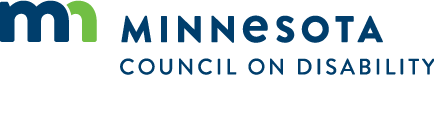 